The Lemonade StandSuzanne and Jack want to raise money for a local charity. They have decided to open up a lemonade stand. Their lemonade will be a mix of water and frozen lemonade concentrate. The couple knows that they will collect more money if their lemonade is extra-tasty and has just the right combination of water and concentrate, so they decide to test some recipes.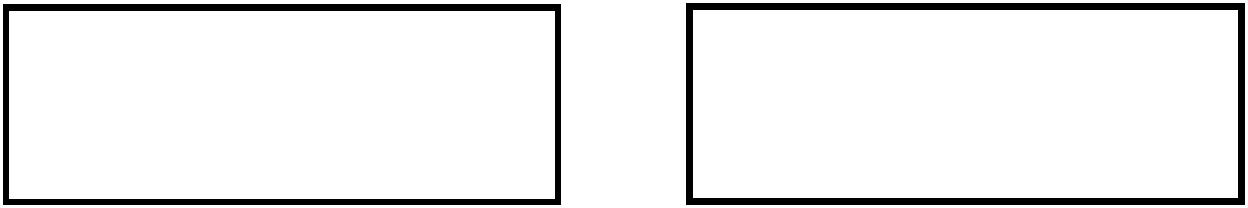 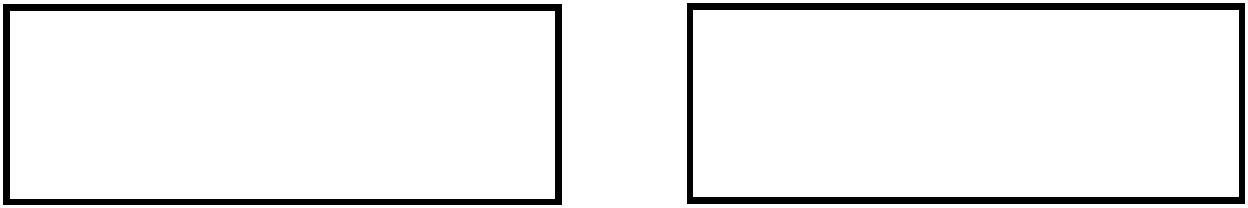 Which recipe will make lemonade that is the most “lemony?” Explain.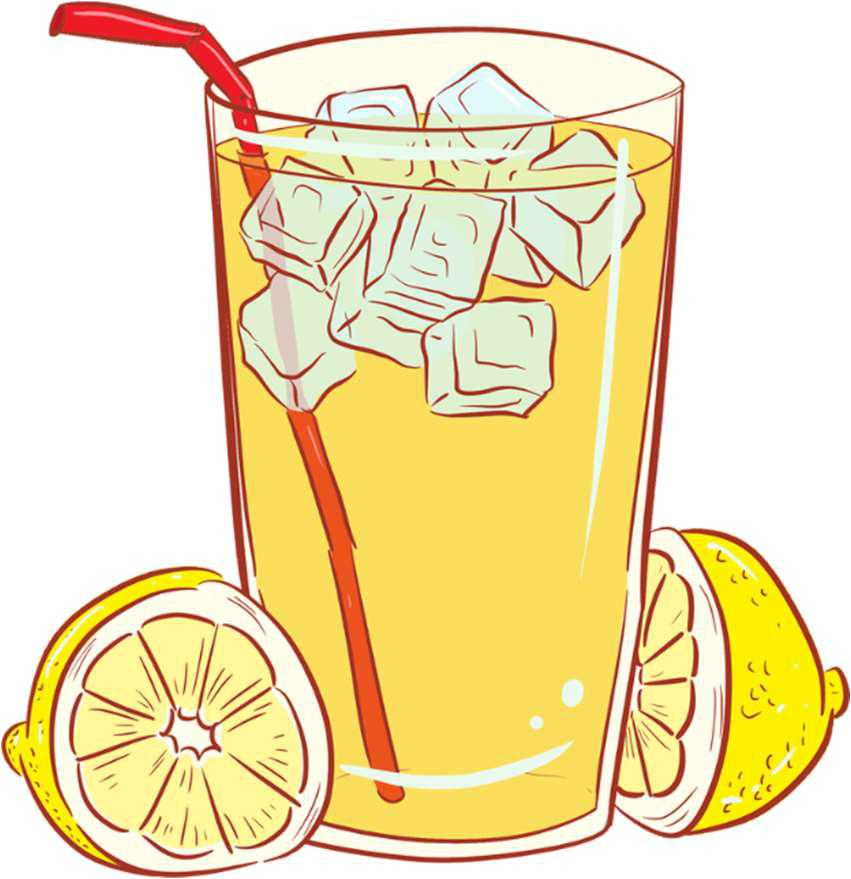 Which recipe will make lemonade that is the least “lemony?” Explain.Mix AMix B3 cups of concentrate4 cups of concentrate4 cups of water8 cups of waterMix CMix D2 cups of concentrate1 cup of concentrate5 cups of water3 cups of water